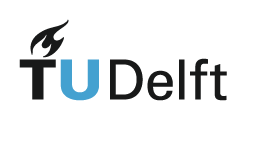 Aanvraagformulier TU Delft Diversity and Inclusion Grant 2e ronde, deadline: 6 Maart 2023Lees de instructies en deadlines zorgvuldig doorVul onderstaand formulier volledig inVoorbeelden van eerdere D&I grants vind je hierDeze aanvraag voldoet aan de volgende voorwaarden: Deze aanvraag is een nieuwe activiteit of een duidelijke uitbreiding van een bestaande activiteit. De activiteit levert een duurzame bijdrage aan een of meerdere van de D&I-doelstellingen zoals in dit document gepresenteerd en is geen horeca en/of catering aanvraag.Teams bestaan uit ten minste twee personen. De maximale duur van het voorgestelde project/activiteit is 12 maanden vanaf de startdatum. In geval van een voorstel op facultair niveau: de aanvraag is beoordeeld door de FDO van de faculteit, of door meerdere FDO's (als het gaat om meerdere faculteiten). Een schriftelijke steunbetuiging is meegestuurd met de aanvraag. De aanvraag komt van studenten of studentenorganisaties van de TU Delft De aanvragers zijn beschikbaar voorafgaand aan en tijdens de uitvoeringstermijn van het initiatief. BasisgegevensVul de volgende velden in dit formulier inHoofdaanvrager en teamleden*Alleen toevoegen als je initiatief wordt uitgevoerd namens een studenten- of studieverenigingOverige teamledenNaam + Studentnummer 	E-mail 		 		Faculteit	 	 AanvraagniveauVink het vakje aan dat van toepassing is op je aanvraag en voeg eventueel faculteit(en) toe. Faculty Diversity Officers (FDO's) vind je hier: https://www.tudelft.nl/en/about-tu-delft/strategy/diversity-inclusion/di-staffFaculteit-niveau: Faculteit-niveau:Naam faculteit: ……………………………………………………………………………………………………………………..Wij verklaren dat wij de FDO hebben geraadpleegd, …………………………………[geef naam op] Multi-faculteit niveau. Faculteiten:Namen faculteiten: ……………………………………………………………………………………………………………….. Wij verklaren dat wij de relevante FDO’s hebben geraadpleegd, ………………………………………    [geef naam op] Universiteit-niveau:Ik stel de volgende mentor voor het initiatief voor: …………………………………… [geef naam op]D&I-doelstelling(en)Selecteer de voorgenomen D&I-doelstelling(en) waarop dit project is gericht. Vergroting van het bewustzijn en begrip over D&I aan de universiteit  Inclusieve onderwijsactiviteiten Meer diversiteit en vertegenwoordiging onder studenten  Inclusieve leeromgeving  Community buildingProbleemstelling, inclusief beschrijving van doelgroep(en)Beschrijf op welke probleem of kans je voorstel is gericht en voor welke ondervertegenwoordigde groep(en) jouw voorstel de toegang, inclusie of gelijke kansen zal verbeteren. (Houd het kort en bondig, max 800 woorden voor vraag 5 + 6 + 7)ProjectplanBeschrijf je projectidee en hoe dit zal worden uitgevoerd(Houd het kort en bondig, max 800 woorden voor vraag 5 + 6 + 7)ResultatenGeef een kort overzicht van resultaten die het initiatief moet opleveren. Concrete resultaten of opleveringen van je projectVerwachte resultaten zijn de duurzame veranderingen in gedrag, relaties, acties en activiteiten die je nastreeftMet impact bedoelen we de stip op de horizon, ofwel de verandering op lange termijn waaraan je wilt bijdragen. (Houd het kort en bondig, max 800 woorden voor vraag 5 + 6 + 7)TijdlijnGeef een tijdschema op voor de implementatie van je project (van begin tot eind)Risico analyseIdentificeer mogelijke risico's van je project en hoe deze worden beperkt. Je kunt daarbij denken aan risico's op het gebied van kwaliteit, planning of kosten, maar ook aan risico's die verband houden met het schaden of uitsluiten van mensen of met minority tax. (maximaal 200 woorden)Samenstelling van het teamBeschrijf de teamsamenstelling en toegevoegde waarde per lid aan het project(maximaal 200 woorden)BegrotingMaak een begroting van de verwachte uitgaven voor het project. Samenvatting van de aanvraag voor communicatiedoeleindenDeze samenvatting is een persbericht en zal gepubliceerd worden op de diverse TU-Kanalen.   (maximaal 120 woorden)Handtekeningen teamledenNaam: Datum: Handtekening: Naam: Datum: Handtekening: Naam: Datum: Handtekening: Naam: Datum: Handtekening:ProjecttitelGevraagde grant (maximaal € 3.000, -)ProjectduurStartdatumAanvraag namens studie- of studentenvereniging? Hoofdaanvrager en contactpersoonVolledige naam:E-mail:Telefoonnummer: Faculteit:Studentnummer: Vereniging (indien van toepassing*): Concrete resultatenVerwachte resultatenImpactItemGeplande begroting